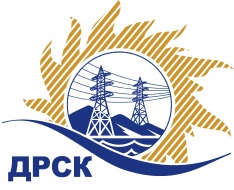 Акционерное Общество«Дальневосточная распределительная сетевая  компания»Уведомление № 1 о внесение изменений в Извещение и Документацию о закупке № 281/ПрУ г. Благовещенск                                                                               22 января 2016 г.Организатор: АО «Дальневосточная распределительная сетевая компания» (далее АО «ДРСК») (почтовый адрес: 675000, г. Благовещенск, ул. Шевченко 28, тел./факс: 8 (4162) 397-208, e-mail: okzt5@drsk.ruЗаказчик: АО «Дальневосточная распределительная сетевая компания» (далее АО «ДРСК») (почтовый адрес: 675000, г. Благовещенск, ул. Шевченко 28, тел./факс: 8 (4162) 397-208, e-mail: okzt5@drsk.ruСпособ и предмет закупки: открытый запрос предложений: Техническое обслуживание тахографического оборудования ПЭС.	Извещение опубликованного на сайте в информационно-телекоммуникационной сети «Интернет» www.zakupki.gov.ru (далее - «официальный сайт») от 29.12.15 г. под № 31503166452.Изменения внесены:В Извещение: пункт 9 читать в следующей редакции: «Начальная (максимальная) цена договора: 1 275 430,00 руб., без учета НДС; 1 505 007,40 руб., с учетом НДС.Критерием выявления победителя открытого запроса предложений является суммарная сметная стоимость одной единицы работ и расходных материалов на техническое обслуживание тахографического оборудования (см. Приложение 2 к Закупочной документации: «Стоимость работ и расходных материалов на техническое обслуживание тахографического оборудования»).В Документацию о закупке: пункт 4.1.9. читать в следующей редакции:Начальная (максимальная) цена договора (цена лота)1 275 430,00 руб., без учета НДС; 1 505 007,40 руб., с учетом НДС.Критерием выявления победителя открытого запроса предложений является суммарная сметная стоимость одной единицы работ и расходных материалов на техническое обслуживание тахографического оборудования (см. Приложение 2 к Закупочной документации: «Стоимость работ и расходных материалов на техническое обслуживание тахографического оборудования»)Начальная (предельная) цена лота включает в себя все налоги (кроме НДС), обязательные платежи, все скидки и расходы, предусмотренные Техническим заданием и Проектом договора.Все остальные условия Извещения и Документации о закупке остаются без изменения.Председатель  Закупочнойкомиссии АО «ДРСК» 2 уровня                                                    В.А. ЮхимукЧуясова Е.Г.(416-2) 397-268chuyasova-eg@drsk.ru.